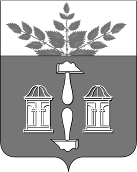 РОССИЙСКАЯ ФЕДЕРАЦИЯТульская областьМуниципальное образование  ЩЁКИНСКИЙ РАЙОНФИНАНСОВОЕ УПРАВЛЕНИЕ ЩЁКИНСКОГО РАЙОНАПРИКАЗОт _________ №__________В соответствии с Федеральным законом Российской Федерации от             06.12.2011 № 402-ФЗ «О бухгалтерском учете», правилами бухгалтерского учета, установленными Единым планом счетов бухгалтерского учета для органов государственной власти (государственных органов), органов местного самоуправления, органов управления государственными внебюджетными фондами, государственных академий наук, государственных (муниципальных) учреждений и Инструкцией по его применению, утвержденных приказом Министерства финансов Российской Федерации от 01.12.2010. № 157н, Планом счетов бюджетного учета и инструкцией по его применению, утвержденных приказом Министерства финансов Российской Федерации от 06.12.2010 № 162н, Налоговым кодексом Российской Федерации и другими нормативными актами по бюджетному, бухгалтерскому и налоговому учету ПРИКАЗЫВАЮ:1. Утвердить Учетную политику для целей бухгалтерского (бюджетного) учета финансового управления администрации муниципального образования Щекинский район приведенную в  Приложении 1 и назначить ответственного за  ее исполнение. 2. Утвердить Учетную политику финансового управления администрации муниципального образования Щекинский район для целей налогообложения, приведенную в Приложении  2 к настоящему Приказу.3. Признать утратившим силу Приказ финансового управления администрации муниципального образования Щекинский район от 05.04.2013 № 10А/П «Об утверждении Учетной политики финансового управления администрации муниципального образования Щекинский район.4. Применять утвержденную настоящим приказом Учетную политику финансового управления администрации муниципального образования Щекинский район с 01.01.2016 во все последующие отчетные периоды с внесением в нее в установленном порядке необходимых изменений и дополнений. 5. Ознакомить с Учетной политикой финансового управления администрации муниципального образования Щекинский район  всех сотрудников, имеющих отношение к учетному процессу. 6. Контроль за исполнением настоящего Приказа возложить на начальника отдела учета, отчетности и кредитования  Титаеву Н.В.Начальник финансового управленияадминистрации муниципальногообразования Щекинский район                                         Е.Н. АфанасьеваОзнакомлен(а)   ______________      __________________________    ____________                                        (подпись)                 (расшифровка подписи)                 (дата)Исп. Воробьева Н.А.тел. 5-25-40Приложение 1к приказу финансового управления        администрации муниципального образования Щекинский район                                                                               от___________№ ________Учетная политика для целей бухгалтерского(бюджетного) учета финансового управления администрации муниципального образования Щекинский район      1. ОБЩИЕ ПОЛОЖЕНИЯ1.1. Настоящая Учетная политика финансового управления администрации муниципального образования Щекинский район (далее – Учетная политика) устанавливает совокупность способов ведения бюджетного учета. К способам ведения бюджетного учета относятся способы группировки и оценки фактов хозяйственной деятельности, погашения стоимости активов, организации документооборота, инвентаризации, применения счетов бюджетного учета, организации регистров бюджетного учета, обработки информации и иные соответствующие способы и приемы.1.2. Основными задачами бюджетного учета являются:- формирование полной и достоверной  информации о деятельности финансового управления администрации муниципального образования Щекинский район (далее – финансовое управление), необходимой внутренним пользователям бюджетной отчетности - органам представительной и исполнительной власти муниципального образования, налоговым органам и другим пользователям бюджетной отчетности;- ведение полного, достоверного бюджетного учета всех хозяйственных операций, наличия и движения требований и обязательств, использование финансовых и материальных ресурсов;- обеспечение контроля за наличием и движением имущества, за  использованием материальных, трудовых и финансовых ресурсов.1.3. Учетная политика разработана и применяется исходя из требований следующих нормативных документов: - Гражданского кодекса Российской Федерации; - Налогового кодекса Российской Федерации; - Бюджетного кодекса Российской Федерации; - Трудового кодекса Российской Федерации; - Федерального закона от 06.12. 2011 N 402-ФЗ "О бухгалтерском учете"; - Приказ Министерства финансов Российской Федерации от 01 июля 2013г 65Н  «Об утверждении Указаний о порядке применения бюджетной классификации Российской Федерации»; - Приказ Министерства финансов Российской Федерации от 01.12.2010 N 157н "Об утверждении Единого плана счетов бухгалтерского учета для органов государственной власти (государственных органов), органов местного самоуправления, органов управления государственными внебюджетными фондами, государственных академий наук, государственных (муниципальных) учреждений и Инструкцией по его применению";- Приказа Министерства финансов Российской Федерации от 06.12.2010 N 162н "Об утверждении Плана счетов бюджетного учета и инструкцией по его применению"( далее – Инструкция 162н);- Приказа Министерства финансов Российской Федерации от 28 12.2010 N 191н "Об утверждении инструкции о порядке составления и представления годовой, квартальной и месячной отчетности об исполнении бюджетов бюджетной системы Российской Федерации";- Приказа Министерства финансов Российской Федерации от 30.03.2015 г. N 52н "Об утверждении форм первичных учетных документов и регистров бухгалтерского учета, применяемых органами государственной власти (государственными органами), органами местного самоуправления, органами управления государственными внебюджетными фондами, государственными (муниципальными) учреждениями, и методических указаний по их применению";- Приказа Министерства финансов Российской Федерации от 13 июня 1995 г. N 49 "Об утверждении методических указаний по инвентаризации имущества и финансовых обязательств";- Решения Собрания представителей Щекинского района от 20.09.2006 №15/141 «Положение о порядке списания муниципального имущества и распоряжения им».1.4. В соответствии с Федеральным законом Российской Федерации от 06 12.2011 N 402-ФЗ "О бухгалтерском учете" ведение бюджетного учета и хранение документов бюджетного учета организуется начальником финансового управления администрации муниципального образования Щекинский район.1.5. Источником финансирования деятельности финансового управления, как получателя бюджетных средств, являются средства местного бюджета, предусмотренные на содержание финансового управления и для реализации возложенных на него функций.Финансовое управление, как орган организующий исполнение бюджета, формирует доходную часть бюджета за счет собственных доходов и за счет безвозмездных поступлений от других бюджетов бюджетной системы. Межбюджетные трансферты из бюджета Тульской области (далее – бюджет области)  предоставляются в форме:-дотаций бюджетам муниципальных районов на выравнивание бюджетной обеспеченности муниципальных районов из областного фонда финансовой поддержки;- дотаций бюджетам муниципальных районов на стимулирование муниципальных районов по улучшению качества управления муниципальными финансами;- дотаций бюджетам муниципальных районов на поощрение достижения наилучших значений показателей деятельности органов местного самоуправления;- дотаций бюджетам муниципальных районов на поддержку мер по обеспечению сбалансированности бюджетов;- субсидий бюджетам муниципальных районов из бюджета области;- субвенций  бюджетам муниципальных районов из бюджета области;- межбюджетных трансфертов, передаваемых из бюджетов  поселений на осуществление части полномочий по решению вопросов местного значения в соответствии с заключенными соглашениями;- иных межбюджетных трансфертов.1.6. Финансовое управление, как орган, организующий исполнение бюджета муниципального образования Щекинский район, бюджета муниципального образования город Щекино Щекинского района, осуществляет финансирование главных распорядителей бюджетных средств (ГРБС) в соответствии с утвержденным бюджетом муниципального образования Щекинский район, бюджетом муниципального образования город  Щекино Щекинского района (далее – бюджет района, бюджет города) на соответствующий финансовый год и порядком кассового обслуживания исполнения бюджета муниципального образования Щекинский район и  бюджета муниципального образования город Щекино по ведению и учету операций по кассовым поступлениям и кассовым выплатам.1.7. Для зачисления доходов финансовому управлению в УФК по Тульской области открыт доходный лицевой счет на балансовом счете 40101 «Доходы, распределяемые органами Федерального казначейства между уровнями бюджетной системы Российской Федерации» и расходный лицевой счет бюджета на балансовом счете 40204 «Средства местных бюджетов». 1.8. Учетная политика финансового управления применяется последовательно из года в год. Изменение учетной политики производится в случае изменения законодательства Российской Федерации в области бухгалтерского и бюджетного учета.               2. ОРГАНИЗАЦИЯ БЮДЖЕТНОГО УЧЕТА           2.1. Структура бухгалтерской службы.Для ведения бюджетного учета в финансовом управлении организован отдел учета, отчетности и кредитования (далее по тексту – отдел учета) в составе 5 (пяти) человек, возглавляемый начальником. На начальника отдела учета возлагается ответственность за организацию ведения бюджетного учета в финансовом управлении, за формирование Учетной политики, а также за своевременное предоставление полной и достоверной консолидированной бюджетной отчетности. Права и обязанности работников и начальника отдела определены должностными инструкциями. 2.2. Перечень должностных лиц, имеющих право подписи первичных учетных документов, денежных и расчетных документов, кредитных обязательств:право первой подписи:    начальник финансового управления,                                                заместитель начальника финансового управления;право второй подписи:   начальник отдела учета,                                         заместитель начальника отдела учета.                                   2.3. Рабочий план счетов.         Бухгалтерский учет в финансовом управлении ведется в соответствии с Рабочим планом счетов бюджетного учета (Приложении  1 к Учетной политике). Коды бюджетной классификации доходов и расходов  формируются в соответствии с требованиями Бюджетного Кодекса и текущих указаний Минфина РФ по применению бюджетной классификации и используются для формирования номера счета по доходам, расходам и источникам финансирования дефицита.Классификация доходов бюджетов- кода главного администратора доходов бюджета (1 - 3 разряды)- кода вида доходов бюджетов (4 - 13 разряды)- кода подвида доходов бюджетов (14 - 20 разряды)
 
Классификация источников финансирования дефицитов бюджетов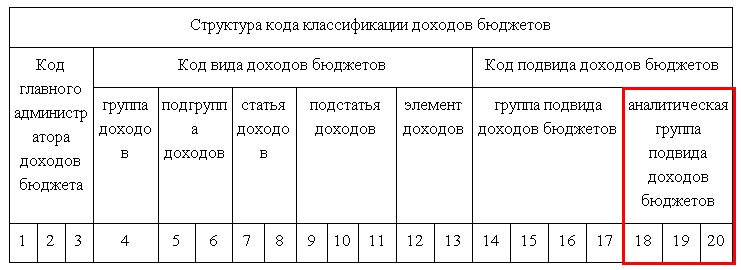 Код классификации источников финансирования дефицитов бюджетов состоит из:- кода главного администратора источников финансирования дефицита бюджета (разряды 1 - 3);- кодов группы, подгруппы, статьи и вида источника финансирования дефицитов бюджетов (разряды 4 - 20)
 Классификация расходов бюджетов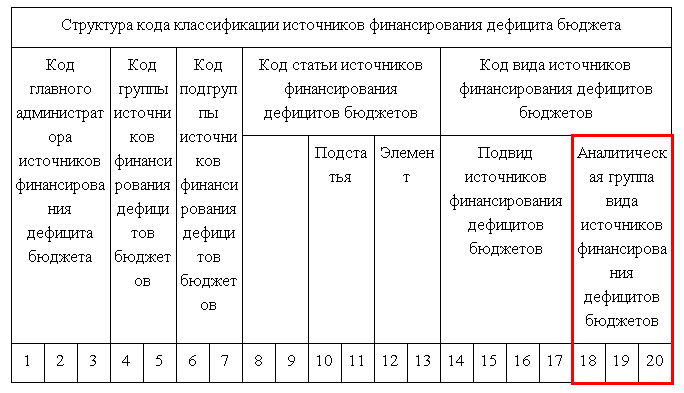 Код классификации расходов бюджетов состоит из:- кода главного распорядителя бюджетных средств (разряды 1 - 3)- кода раздела (разряды 4 - 5)- кода подраздела (разряды 6 - 7)- кода целевой статьи (разряды 8 - 17)- кода вида расходов (разряды 18 - 20)Код классификации операций сектора государственного управления (КОСГУ) применяется в соответствии с приказом министерства финансов РФ от 01.07.2013 №65 «ОБ УТВЕРЖДЕНИИ УКАЗАНИЙ О ПОРЯДКЕ ПРИМЕНЕНИЯ БЮДЖЕТНОЙ КЛАСИФИКАЦИИ РОССИЙСКОЙ ФЕДЕРАЦИИ».Классификация расходов бюджета осуществляется с применением детализации по классификации операций сектора государственного управления (КОСГУ) и дополнительных кодов классификации операций сектора государственного управления (СубКОСГУ) (Приложение 2 к Учетной политике).Форма ведения бухгалтерского учета - автоматизированная с применением специализированной бухгалтерской программы 1С Бухгалтерия.2.4. Перечень применяемых регистров бюджетного учета.Для оформления фактов хозяйственной жизни и ведения бухгалтерского учета применяются следующие формы первичных учетных документов:- унифицированные формы первичных учетных документов, утвержденные Приказом Минфина России от 30.03.2015 N 52н "Об утверждении форм первичных учетных документов и регистров бухгалтерского учета, применяемых органами государственной власти (государственными органами), органами местного самоуправления, органами управления государственными внебюджетными фондами, государственными (муниципальными) учреждениями, и Методических указаний по их применению" (Приложение 3 к Учетной политике);- при отсутствии утвержденных унифицированных форм первичных учетных документов, разрабатываются и утверждаются внутренние типовые документы (Приложение  4 к Учетной политике). Доверенность на получение товарно-материальных ценностей оформляется на сотрудника, с которым заключен договор о материальной ответственности или у которого в должностных обязанностях закреплено осуществление соответствующих действий.В документах на приобретение материальных ценностей должна быть роспись материально-ответственного лица финансового управления в получении этих ценностей, а в документах, подтверждающих факт выполнения работ, должна быть роспись сотрудника, контролирующего выполнения работ и подпись начальника  финансового управления. Перечень материально-ответственных лиц, приведены в Приложение 5 к Учетной политике.Данные проверенных и принятых к учету первичных документов систематизируются в хронологическом порядке и отражаются накопительным способом в регистрах бухгалтерского учета, составленных по унифицированным формам, утвержденным Приказом Минфина России от 30.03.2015 N 52н. Унифицированные формы регистров бухгалтерского учета формируются в форме электронных регистров и на бумажных носителях в специализированной бухгалтерской программе 1С Бухгалтерия.2.5.Формирование учетных нормативов.В рамках организации бюджетного учета финансовым управлением определяются следующие учетные нормативы:- сроки выдачи заработной платы. Оплата труда сотрудников осуществляется в следующие сроки:выдача заработной платы за 1 половину месяца  16 числа текущего месяца;окончательный расчет первого  числа месяца, следующего за отчетным.Расчеты с сотрудниками при увольнении, а также при предоставлении очередных отпусков осуществляется в соответствии с Трудовым Кодексом не позднее чем за три дня до его начала. При расчете отпускных учитывать заработную плату за фактически отработанное время в текущем месяце до наступления отпуска. Прочие расчеты с сотрудниками осуществляются в сроки выплаты заработной платы.2.6.Организация документооборота  в рамках осуществления финансово-хозяйственной  деятельности. Формирование документооборота фиксирует сроки оформления, визирования, хранения и списания первичных учетных документов, определяет ответственных должностных лиц, ответственных за ведение документооборота. Оформление и представление в отдел учета первичных документов регламентируется графиком документооборота (Приложение 6 к Учетной политике). Финансовое  управление  хранит первичные (сводные) учетные документы, регистры бухгалтерского учета и бухгалтерскую (финансовую) отчетность в течение сроков, устанавливаемых в соответствии с правилами организации государственного архивного дела.При определении сроков хранения финансовое  управление руководствуется разд. 4.1 Перечня типовых управленческих архивных документов, образующихся в процессе деятельности государственных органов, органов местного самоуправления и организаций, с указанием сроков хранения, утвержденного Приказом Минкультуры России от 25.08.2010 N 558.2.7. Перечень должностных лиц, которым в связи с производственной необходимостью разрешается пользоваться мобильной связью, а также суммы утвержденных лимитов указанных расходов приведены в Приложение 7 к Учетной политике.2.8. Для проведения инвентаризации создается постоянно действующая инвентаризационная комиссия финансового управления в соответствии с (Приложением 8 к Учетной политике).Причины и сроки проведения инвентаризации устанавливаются путем утверждения ежегодного  приказа финансового управления.          2.9. В целях подготовки и принятия решений о приеме, выдаче и списании  нефинансовых активов создается постоянно действующая комиссия по поступлению и выбытию нефинансовых активов финансового управления в соответствии с Приложением 9 к Учетной политике. 2.10. Порядок формирования и представления бухгалтерской, налоговой, статистической и иной отчетности.                           Бухгалтерская (бюджетная) отчетность составляется и представляется в соответствии с Приказом Минфина России от 28.12.2010 N 191н с учетом нормативных актов и письменных разъяснений пользователей бухгалтерской (бюджетной) отчетности.3. ОБЩИЕ ПРАВИЛА ВЕДЕНИЯ БЮДЖЕТНОГО                                            УЧЕТА3.1.Понятие основных средств, оценка основных средств для целей бюджетного учета. Способы отражения в бюджетном учете имущества, обязательств и хозяйственных операций установлены приказами Министерства финансов Российской Федерации от 01.12.2010 г. N 157н "Об утверждении Единого плана счетов бухгалтерского учета для органов государственной власти (государственных органов), органов местного самоуправления, органов управления государственными внебюджетными фондами, государственных академий наук, государственных (муниципальных) учреждений и Инструкцией по его применению"; от 06.12.2010 г. N 162н "Об утверждении Плана счетов бюджетного учета и инструкции по его применению". Объекты нефинансовых активов принимаются к бюджетному учету по их первоначальной стоимости. Первоначальной стоимостью объектов нефинансовых активов признается сумма фактических вложений в приобретение, сооружение и изготовление объектов нефинансовых активов, с учетом сумм налога на добавленную стоимость, предъявленных учреждению поставщиками и подрядчиками.Изменение первоначальной стоимости объектов нефинансовых активов производится лишь в случаях достройки, дооборудования, реконструкции, модернизации, частичной ликвидации, а также переоценки объектов нефинансовых активов.Балансовой стоимостью объектов нефинансовых активов является их первоначальная стоимость с учетом указанных изменений.Переоценка стоимости объектов нефинансовых активов проводится по состоянию на начало текущего года путем пересчета их балансовой стоимости и начисленной суммы амортизации. Сроки  и порядок переоценки устанавливаются Правительством Российской Федерации. Каждому инвентарному объекту недвижимого имущества, а также движимого имущества, кроме объектов стоимостью до 3000 руб. присваивается уникальный инвентарный порядковый номер. Структура инвентарного номера     (9 знаков) формируется следующим образом:ХХ (2знака)        - раздел, подраздел по ОКОФ;ХХХ (3 знака)    - класс, детализация объектов классификации;ХХХХ (4 знака) - порядковый номер.Инвентарные номера списанных с бюджетного учета объектов основных средств не присваиваются вновь принятым к бюджетному учету объектам.Аналитический учет основных средств ведется по отдельным инвентарным объектам в разрезе групп основных средств по материально-ответственным лицам. Для группировки основных средств по соответствующим счетам бюджетного учета применяется Общероссийский классификатор основных фондов (ОКОФ), утвержденный Постановлением Госстандарта России от 26.12.1994г. №359.Выбытие основных средств оформляется «Актами о списании нефинансовых активов» ф. 0504104) с учетом Решения Собрания представителей Щекинского района № 15/141 от 20.09.2006 года «Об утверждении Положения «О порядке списания муниципального имущества и распоряжения им в муниципальном образовании Щекинский район Тульской области».Объекты основных средств до 3000 руб. включительно подлежат обязательной инвентаризации. Выдача в эксплуатацию основных средств  стоимостью до 3000 рублей включительно оформляется Ведомостью выдачи материальных ценностей на нужды учреждения (ф.0504210).3.2.Понятие материальных запасов. К материальным запасам относятся предметы, используемые в деятельности учреждения в течение периода, не превышающего 12 месяцев, независимо от стоимости. При одновременном приобретении нескольких видов материальных запасов платежи, связанные с приобретением материальных запасов и указанные в п. 102 Инструкции N 157н, включаются в фактическую стоимость материальных запасов пропорционально договорной цене приобретаемых материальных запасов.Списание канцелярских товаров и принадлежностей производится по Ведомости выдачи материальных ценностей на нужды учреждения (ф. 0504210).Материальные запасы, выданные на нужды финансового управления, списываются с учета на основании Акта о списании материальных запасов (ф. 0504230), если в настоящем разделе не установлены иные документы-основания для списания материальных запасов определенной категории.Аналитический учет материальных запасов ведется по их видам, наименованиям, сортам и количеству в разрезе материально ответственных лиц.3.3.Учет отдельных расчетов с подотчетными лицами по выданным авансам.Перерасход денежных средств подотчетным лицом по авансовому отчету отражается отрицательным сальдо на счете 0 208 00 000.         3.4.Учет расчетов дебиторской и кредиторской задолженности.Дебиторская задолженность нереальная к взысканию списывается по результатам инвентаризации. Безнадежной к взысканию признается задолженность юридических лиц (индивидуальных предпринимателей) перед бюджетом муниципального образования Щекинский район по средствам, выданным на возвратной основе, процентам за пользование ими, пеням и штрафам (далее - задолженность) в случаях:- ликвидации юридического лица или исключения юридического лица из Единого государственного реестра юридических лиц либо утраты силы государственной регистрации физического лица в качестве индивидуального предпринимателя в соответствии с законодательством Российской Федерации;- отсутствия информации о крестьянском фермерском хозяйстве в Едином государственном реестре юридических лиц либо в Едином государственном реестре индивидуальных предпринимателей.Безнадежная к взысканию задолженность списывается в порядке, установленном администрацией Щекинского района.Основанием для списания служат: -первичные документы, подтверждающие возникновение дебиторской задолженности (договоры, акты, счета, платежные документы); - объяснительная записка начальника финансового управления главе администрации о выявлении дебиторской задолженности с истекшим сроком исковой давности; -распоряжение администрации о списании этой задолженности; - наличие  информации об исключении организации из Единого реестра юридических лиц - выписка из ЕГРЮЛ, представленная по запросу налоговой инспекцией.Списанная дебиторская задолженность учитывается на забалансовом счете 04 "Списанная задолженность неплатежеспособных дебиторов" в течение пяти лет для наблюдения за возможностью ее взыскания в случае изменения имущественного положения должника. Кредиторская задолженность, невостребованная кредиторами, списывается по результатам инвентаризации или по распоряжению администрации. Основанием для списания служат: -первичные документы, подтверждающие возникновение кредиторской задолженности (договоры, акты, счета, платежные документы); -объяснительная записка о причине образования задолженности;- распоряжение главы администрации  о списании этой задолженности; - при наличии информации об исключении организации из Единого реестра юридических лиц - выписка из ЕГРЮЛ, представленная по запросу налоговой инспекцией. Учет списанной кредиторской задолженности ведется на забалансовом счете 20 "Списанная задолженность, невостребованная кредиторами" в течение срока исковой давности с момента списания задолженности с балансового учета (3 года). Списанная кредиторская задолженность в связи с ликвидацией организации на забалансовом счете не учитывается. 4. Порядок организации и осуществления внутреннего финансового контроля4.1. Внутренний контроль - непрерывный процесс, осуществляемый руководством, сотрудниками финансового управления, направленный на обеспечение соблюдения требований нормативно-правовых актов и регламентов, повышение эффективности и результативности использования средств бюджета. Внутренний финансовый контроль - процесс управления деятельностью финансового управления с целью эффективного и результативного использования бюджетных средств, сохранности финансовых и нефинансовых активов, соблюдения установленных требований и представления достоверной отчетности. 4.2. Основной целью внутреннего финансового контроля является подтверждение достоверности бюджетного  учета и отчетности, соблюдение действующего законодательства РФ, регулирующего порядок осуществления финансово-хозяйственной деятельности. Система внутреннего финансового контроля призвана обеспечить: - точность и полноту документации бюджетного учета; - своевременность подготовки достоверной бюджетной отчетности; - предотвращение ошибок и искажений; - исполнение приказов и распоряжений начальника финансового управления; - сохранность имущества финансового управления. 4.3. Основными задачами внутреннего контроля являются: - установление соответствия проводимых финансовых операций в части финансово-хозяйственной деятельности и их отражения в бюджетном учете и отчетности требованиям нормативных правовых актов (финансовый контроль); - установление соответствия осуществляемых операций регламентам, полномочиям сотрудников (административный контроль). 4.4. Внутренний контроль в финансовом управлении  основывается на следующих принципах: - принцип законности - неуклонное и точное соблюдение всеми субъектами внутреннего контроля норм и правил, установленных нормативным законодательством РФ; - принцип независимости - субъекты внутреннего контроля при выполнении своих функциональных обязанностей независимы от объектов внутреннего контроля; - принцип объективности - внутренний контроль осуществляется с использованием фактических документальных данных в порядке, установленном законодательством РФ, путем применения методов, обеспечивающих получение полной и достоверной информации; - принцип ответственности - каждый субъект внутреннего контроля за ненадлежащее выполнение контрольных функций несет ответственность в соответствии с законодательством РФ. 4.5. Организационная структура внутреннего контроля представляет собой совокупность субъектов внутреннего контроля и включает: - сотрудников финансового управления; - начальников отделов финансового управления; -начальника финансового управления и заместителя начальника финансового управления. 4.6. Методами осуществления внутреннего контроля являются самоконтроль, контроль по уровню подчиненности. 4.7. Внутренний финансовый контроль в финансовом управлении  осуществляется в следующих формах: - предварительный контроль - проводится до начала совершения и для предупреждения незаконности и нецелесообразности проведения фактов хозяйственной жизни (контроль за соответствием принимаемых бюджетных обязательств доведенным лимитам, за своевременным и правильным оформлением первичных документов, за законностью совершаемых операций, за правильностью оформления заключаемых договоров). Предварительный контроль осуществляет начальник финансового управления, его заместитель, начальник отдела учета, отчетности и кредитования и другие сотрудники, ответственные за совершение фактов хозяйственной жизни. -текущий контроль - осуществляется в процессе совершения фактов хозяйственной жизни на стадии формирования, распределения и использования финансовых ресурсов для оперативного устранения недостатков. Включает в себя контроль за исполнением бюджетной сметы, за исполнением текущих договорных обязательств, за суммами дебиторской и кредиторской задолженности, выявление и устранение ошибок и неточностей, арифметическая и формальная проверка документов (проверка соблюдения финансовой дисциплины, принятие мер по предотвращению нарушений, регулярный анализ кассового исполнения, анализ соответствия кассовых расходов фактически производимым расходам, инвентаризация кассы и  имущества). Ведение текущего контроля осуществляется на постоянной основе сотрудниками отдела учета, отчетности и кредитования финансового управления.- последующий контроль - проводится по итогам совершения хозяйственных операций для установления достоверности отчетных данных и осуществляется путем анализа и проверки бухгалтерской документации и отчетности, выявления нарушений и принятия мер по их устранению (контроль за соответствием перечня полученных товаров, работ, услуг перечню оплаченных согласно заключенным договорам (контрактам), проведение инвентаризации основных средств, материальных ценностей при подготовке годовой отчетности). При проведении последующего контроля участвуют сотрудники отдела учета, отчетности и кредитования, заместитель и начальник финансового управления. 4.8. Мероприятия, проводимые в целях внутреннего контроля: - обработка и контроль оформляемых документов; - проверка расходования бюджетных средств согласно бюджетной смете; - инвентаризация финансовых и нефинансовых активов и обязательств.4.9. Ответственными лицами за корректность ввода информации в базу данных, за контроль целостности введенных данных являются сотрудники и начальник отдела учета, отчетности и кредитования. Ответственным за сохранение базы данных является техник-программист отдела учета, отчетности и кредитования.5. ЗАКЛЮЧИТЕЛЬНЫЕ ПОЛОЖЕНИЯ В случаях внесения в нормативные акты, регулирующие порядок ведения бюджетного учета и отчетности, изменений и дополнений, настоящая Учетная политика может корректироваться путем издания отдельных приказов по финансовому управлению. Заместитель начальника отделаучета, отчетности и кредитования                                     Н.А.ВоробьеваПриложение 2к приказу финансового управления        администрации муниципального образования Щекинский район                                                                               от___________№ ________Учетная политика финансового управленияадминистрации муниципального образования Щекинский район для целей налогообложения1. ОБЩИЕ ПОЛОЖЕНИЯ1.1. Ведение налогового учета в финансовом управлении осуществляет отдел учета. Ответственным за постановку и ведение налогового учета является начальник отдела учета, отчетности и кредитования. Финансовое управление применяет общую систему налогообложения.Налоговый учет в финансовом управлении ведется автоматизированным способом с применением программы «СПК Контур»(Основание: ст. 313 НК РФ)1.2. Налоговый учет - система обобщения информации для определения налоговой базы по налогу на основе данных первичных документов, сгруппированных в соответствии с порядком, предусмотренным настоящим Кодексом.Налоговый учет осуществляется в целях формирования полной и достоверной информации о порядке учета для целей налогообложения хозяйственных операций, осуществленных налогоплательщиком в течение отчетного (налогового) периода, а также обеспечения информацией внутренних и внешних пользователей для контроля за правильностью исчисления, полнотой и своевременностью исчисления и уплаты в бюджет налога.1.3. Система налогового учета организуется финансовым управлением  самостоятельно, исходя из принципа последовательности применения норм и правил налогового учета, то есть применяется последовательно от одного налогового периода к другому. 1.4. Данные налогового учета должны отражать порядок формирования суммы доходов и расходов, порядок определения доли расходов, учитываемых для целей налогообложения в текущем налоговом (отчетном) периоде, сумму остатка расходов (убытков), подлежащую отнесению на расходы в следующих налоговых периодах, порядок формирования сумм создаваемых резервов, а также сумму задолженности по расчетам с бюджетом по налогу.Подтверждением данных налогового учета являются:1) первичные учетные документы (включая справку бухгалтера); 2) аналитические регистры налогового учета;3) расчет налоговой базы.Формы аналитических регистров налогового учета для определения налоговой базы, являющиеся документами для налогового учета, в обязательном порядке должны содержать следующие реквизиты: наименование регистра;период (дату) составления;измерители операции в натуральном (если это возможно) и в денежном выражении;наименование хозяйственных операций;подпись (расшифровку подписи) лица, ответственного за составление указанных регистров.Ответственность за ведение налоговых регистров возлагается на заместителя отдела учета.(Основание: ст. 314 НК РФ)Отдел учета  использует электронный способ представления налоговой отчетности в налоговые органы по телекоммуникационным каналам связи.(Основание: ст. 80 НК РФ)Налоговый учет в финансовом управлении ведется в соответствии с налоговым законодательством РФ.2. МЕТОДИЧЕСКАЯ ЧАСТЬ2.1. Налог на доходы физических лиц (НДФЛ).   Финансовое управление представляет в налоговый орган по месту своего учета: документ, содержащий сведения о доходах физических лиц истекшего налогового периода и суммах налога, исчисленного, удержанного и перечисленного в бюджетную систему Российской Федерации за этот налоговый период по каждому физическому лицу, ежегодно не позднее 1 апреля года, следующего за истекшим налоговым периодом, по форме, форматам и в порядке, которые утверждены федеральным органом исполнительной власти, уполномоченным по контролю и надзору в области налогов и сборов, расчет сумм налога на доходы физических лиц, исчисленных и удержанных налоговым агентом, за первый квартал, полугодие, девять месяцев - не позднее последнего дня месяца, следующего за соответствующим периодом, за год - не позднее 1 апреля года, следующего за истекшим налоговым периодом, по форме, форматам и в порядке, которые утверждены федеральным органом исполнительной власти, уполномоченным по контролю и надзору в области налогов и сборов.(Основание: ст. 230 НК РФ)Налоговые вычеты физическим лицам, в отношении которых финансовое управление выступает налоговым агентом, предоставляются на основании письменных заявлений сотрудников, подтверждающих право на данные налоговые вычеты.Стандартный налоговый вычет за каждый месяц налогового периода распространяется на родителя, супруга (супругу) родителя, усыновителя, на обеспечении которых находится ребенок, в следующих размерах: 1 400 рублей - на первого ребенка;1 400 рублей - на второго ребенка;3 000 рублей - на третьего и каждого последующего ребенка;12 000 рублей - на каждого ребенка в случае, если ребенок в возрасте до 18 лет является ребенком-инвалидом, или учащегося очной формы обучения, аспиранта, ординатора, интерна, студента в возрасте до 24 лет, если он является инвалидом I или II группы;Стандартный налоговый вычет за каждый месяц налогового периода распространяется на опекуна, попечителя, приемного родителя, супруга (супругу) приемного родителя, на обеспечении которых находится ребенок, в следующих размерах:1 400 рублей - на первого ребенка;1 400 рублей - на второго ребенка;3 000 рублей - на третьего и каждого последующего ребенка;6 000 рублей - на каждого ребенка в случае, если ребенок в возрасте до 18 лет является ребенком-инвалидом, или учащегося очной формы обучения, аспиранта, ординатора, интерна, студента в возрасте до 24 лет, если он является инвалидом I или II группы.Стандартный налоговый вычет производится на каждого ребенка в возрасте до 18 лет, а также на каждого учащегося очной формы обучения, аспиранта, ординатора, интерна, студента, курсанта в возрасте до 24 лет. Стандартный налоговый вычет предоставляется в двойном размере единственному родителю (приемному родителю), усыновителю, опекуну, попечителю. Предоставление указанного налогового вычета единственному родителю прекращается с месяца, следующего за месяцем вступления его в брак. Стандартный налоговый вычет может предоставляться в двойном размере одному из родителей (приемных родителей) по их выбору на основании заявления об отказе одного из родителей (приемных родителей) от получения налогового вычета. Стандартный налоговый вычет действует до месяца, в котором доход налогоплательщика, исчисленный нарастающим итогом с начала налогового периода  налоговым агентом, предоставляющим данный стандартный налоговый вычет, превысил 350 000 рублей. Начиная с месяца, в котором указанный доход превысил 350 000 рублей, налоговый вычет не применяется. Уменьшение налоговой базы производится с месяца рождения ребенка. Стандартный налоговый вычет предоставляется за период обучения ребенка (детей) в образовательном учреждении и (или) учебном заведении, включая академический отпуск, оформленный в установленном порядке в период обучения. Имущественный налоговый вычет предоставляется: в размере доходов, полученных налогоплательщиком в налоговом периоде от продажи жилых домов, квартир, комнат, включая приватизированные жилые помещения, дач, садовых домиков или земельных участков или доли (долей) в указанном имуществе, находившихся в собственности налогоплательщика менее минимального предельного срока владения объектом недвижимого имущества, установленного в соответствии со статьей 217.1 Налогового  Кодекса, не превышающем в целом 1 000 000 рублей; - в размере доходов, полученных налогоплательщиком в налоговом периоде от продажи иного недвижимого имущества, находившегося в собственности налогоплательщика менее минимального предельного срока владения объектом недвижимого имущества, установленного в соответствии со статьей 217.1 Налогового Кодекса, не превышающем в целом 250 000 рублей; -в размере доходов, полученных налогоплательщиком в налоговом периоде от продажи иного имущества (за исключением ценных бумаг), находившегося в собственности налогоплательщика менее трех лет, не превышающем в целом 250 000 рублей;- вместо получения имущественного налогового вычета налогоплательщик вправе уменьшить сумму своих облагаемых налогом доходов на сумму фактически произведенных им и документально подтвержденных расходов, связанных с приобретением этого имущества.(Основание:  ст. 218, ст. 220 НК РФ) Налоговым периодом признается календарный год.(Основание: ст. 216 НК РФ)        2.2. Налог на прибыль организаций.Учреждение определяет доходы и расходы методом начисления.(Основание: ст. ст. 271, 272 НК РФ)Отчетными периодами по налогу на прибыль признаются первый квартал, полугодие и девять месяцев календарного года.(Основание: п. 2 ст. 285 НК РФ)           2.3. Налог на добавленную стоимость (НДС).Налоговым периодом является квартал.(Основание: ст. 163 НК РФ)2.4. Налог на имущество организаций. Объектом налогообложения признается движимое и недвижимое имущество (в том числе имущество, переданное во временное владение, в пользование, распоряжение, доверительное управление, внесенное в совместную деятельность или полученное по концессионному соглашению), учитываемое на балансе в качестве объектов основных средств в порядке, установленном для ведения бухгалтерского учета.Налоговая база определяется как среднегодовая стоимость имущества, признаваемого объектом налогообложения, если иное не предусмотрено настоящей статьей.. При определении налоговой базы как среднегодовой стоимости имущества, признаваемого объектом налогообложения, такое имущество учитывается по его остаточной стоимости, сформированной в соответствии с установленным порядком ведения бухгалтерского учета, утвержденным в учетной политике организации. (Основание: ст. 374,375 НК РФ)      Налоговую ставку применять в соответствии с законодательством региона.(Основание: ст. 372 НК РФ)    Уплачивать налог и авансовые платежи по налогу на имущество в региональный бюджет по местонахождению учреждения в порядке и сроки, предусмотренные статьей 383 Налогового Кодекса РФ.Заместитель начальника отделаучета, отчетности и кредитования                                     Н.А.Воробьева   Приложение 1к  Учетной политики для целей бухгалтерского (бюджетного)  учета финансового управления администрации  муниципального образования Щекинский районРабочий план счетов бюджетного учетаЗАБАЛАНСОВЫЕ СЧЕТА
Заместитель начальника отделаучета, отчетности и кредитования                                     Н.А.ВоробьеваПриложение 2к Учетной политики для целей бухгалтерского (бюджетного) учета финансового управления администрации муниципального образования Щекинский районДетализация по классификации операций сектора государственного управления (КОСГУ)  и дополнительных кодов классификации операций сектора государственного управления (СубКОСГУ)Заместитель начальника отделаучета, отчетности и кредитования                                     Н.А.ВоробьеваЗаместитель начальника отделаучета, отчетности и кредитования                                     Н.А.Воробьева            Приложение  4                                                                       к  Учетной политики для целей бухгалтерского (бюджетного) учета финансового управления администрации  муниципального образования Щекинский районПримерная форма дефектного актаУчреждение__________________                                                           (наименование учреждения)                                         «Утверждаю»                                             Начальник финансового управления                                                администрации МО Щекинский район                                       _________________                                    «____» _______________20   г.Дефектный акт №1 Комиссия в составе:Председателя комиссии:  заместителя начальника финансового управления.  Членов комиссии: - начальника отдела учета, отчетности и кредитования;    - начальника отдела планирования доходов, финансирования     производственной сферы и капитальных вложений;            - консультанта отдела учета, отчетности и кредитования;            -  секретаря-референта отдела учета, отчетности и кредитования;            -  техника-программиста отдела учета, отчетности и кредитованиясоставили настоящий акт……..В результате осмотра…………Заключение комиссии………..	 Председатель комиссии: заместитель начальника финансового управления.           Членов комиссии: - начальника отдела учета, отчетности и кредитования;    - начальника отдела планирования доходов, финансирования     производственной сферы и капитальных вложений;            -  консультанта отдела учета, отчетности и кредитования;            -  секретаря-референта отдела учета, отчетности и кредитования;           - техника-программиста отдела учета, отчетности и кредитования.          Приложение 4   (продолжение)Примерная форма актавыполненных работ                     Учреждение_____________________                                           (наименование учреждения)                                         «Утверждаю»                                             Начальник финансового управления                                                администрации МО Щекинский район                                       _________________                                    «____» _______________20__г.А К Т приемки выполненных работКомиссия в составе:Председателя комиссии: заместителя начальника финансового управления. Членов комиссии: - начальника отдела учета, отчетности и кредитования;    - начальника отдела планирования доходов, финансирования     производственной сферы и капитальных вложений;             - консультанта отдела учета, отчетности и кредитования;             - секретаря-референта отдела учета, отчетности и кредитования;             - техника-программиста отдела учета, отчетности и кредитования       составила настоящий акт о том…….В результате выполненных  работ…. Председателя комиссии: заместителя начальника финансового управления.  Членов комиссии: - начальника отдела учета, отчетности и кредитования;    - начальника отдела планирования доходов, финансирования     производственной сферы и капитальных вложений;             - консультанта отдела учета, отчетности и кредитования;            - секретаря-референта отдела учета, отчетности и кредитования;             - техника-программиста отдела учета, отчетности и кредитованияЗаместитель начальника отделаучета, отчетности и кредитования                                     Н.А.ВоробьеваПриложение 5к Учетной политики для целей бухгалтерского (бюджетного) учета финансового управления администрации муниципального образования Щекинский районПеречень материально-ответственных лицЗаместитель начальника отделаучета, отчетности и кредитования                                     Н.А.ВоробьеваПриложение  6       к  Учетной политики для целей бухгалтерского (бюджетного)  учета финансового управления администрации  муниципального образования Щекинский районГрафик
документооборота первичных учетных документов, регистров бухгалтерского учета и форм отчетностиЗаместитель начальника отделаучета, отчетности и кредитования                                        Н.А.ВоробьеваПриложение 7к Учетной политики для целей бухгалтерского (бюджетного) учета финансового управления администрации муниципального образования Щекинский районПеречень должностных лиц и суммы утвержденных лимитовпо мобильной связиЗаместитель начальника отделаучета, отчетности и кредитования                                     Н.А.Воробьева                                                                                      Приложение 8 к Учетной политики для целей бухгалтерского (бюджетного) учета  финансового управленияадминистрации муниципального  образованияЩекинский районПоложение
          о постоянно действующей инвентаризационной комиссии  финансового управления1. Общие положения 1.1. Постоянно действующая инвентаризационная комиссия (далее - Комиссия) создается для проведения инвентаризации отдельных видов имущества и финансовых обязательств (основных средств, нематериальных активов, материальных запасов, финансовых активов и обязательств).1.2. Комиссия возглавляется председателем, который распределяет обязанности и дает поручения членам Комиссии при проведении инвентаризации.          Состав постоянно действующей инвентаризационной Комиссии:Председатель Комиссии – заместитель начальника финансового управления.Члены Комиссии    - начальника отдела учета, отчетности и  кредитования; - начальника отдела планирования доходов, финансирования производственной сферы и капитальных вложений; - консультант отдела учета, отчетности и кредитования.1.3. До начала проверки необходимо получить с материально ответственных лиц расписки о том, что к началу инвентаризации все расходные и приходные документы на имущество сданы в отдел учета, отчетности и кредитования или переданы Комиссии, все ценности, поступившие под их ответственность, оприходованы, а выбывшие списаны в расход.  1.4. Инвентаризация имущества производится по его местонахождению и материально ответственному лицу, на ответственном хранении у которого находится это имущество. При проверке имущества обязательно присутствие материально ответственного лица. 1.5. Документальное оформление проведения инвентаризации и отражение ее результатов производится на типовых унифицированных бланках первичной учетной документации, утвержденных приказом Министерства финансов Российской Федерации от 15 декабря 2010 г. №173Н.1.6. В описях все незаполненные строки должны быть прочеркнуты. 1.7. Исправления в инвентаризационных описях должны быть согласованы и подписаны всеми членами комиссии и материально ответственными лицами. 1.8. Результаты годовой инвентаризации должны быть отражены в годовом бухгалтерском отчете. Выявленные при инвентаризации расхождения между фактическим наличием имущества и данными бухгалтерского учета отражаются в установленном порядке. 2. Полномочия Комиссии при проведении инвентаризации финансовых и нефинансовых активов2.1 Комиссия при проведении инвентаризации обеспечивает полноту и точность внесения в описи данных о фактических остатках основных средств, материальных запасов, денежных средств, другого имущества и финансовых обязательств, правильность и своевременность оформления материалов инвентаризации. 2.2. При инвентаризации основных средств комиссия производит осмотр объектов и заносит в описи полное их наименование, инвентарные номера. Основными задачами Комиссии по инвентаризации основных средств являются: выявление фактического наличия имущества, сопоставления фактического наличия имущества с данными бюджетного учета. 2.3. При инвентаризации материальных запасов Комиссия в присутствии материально ответственного лица должна пересчитать имеющиеся по месту хранения материальные ценности. 2.4.  При инвентаризации финансовых активов и обязательств Комиссия путем документальной проверки устанавливает: правильность расчетов с банками, финансовыми, налоговыми органами, внебюджетными фондами, другими организациями; правильность и обоснованность сумм дебиторской и кредиторской задолженности, по которым истекли сроки исковой давности. 2.5. Комиссия принимает решение о списании дебиторской и кредиторской задолженности, по которой истек срок исковой давности. 3. Заключительные положения В случаях внесения в нормативные акты, регулирующие порядок проведения инвентаризации, изменений и дополнений, настоящее Положение может корректироваться путем издания отдельных приказов по финансовому управлению. Заместитель начальника отделаучета, отчетности и кредитования                                     Н.А.ВоробьеваПриложение  9к Учетной политики для целей бухгалтерского (бюджетного) учета финансового управления администрации муниципального образования Щекинский район Положение               о постоянно действующей комиссии по поступлению и выбытию нефинансовых активов финансового управления  1. Общие положения1.1. Постоянно действующая  комиссия финансового управления  (далее - Комиссия) создается: - для принятия к учету вновь поступивших объектов основных средств, нематериальных, непроизведенных активов, а также неучтенных объектов нефинансовых активов, выявленных при проведении инвентаризации; - присвоения основным средствам уникального инвентарного порядкового номера; - определения срока полезного использования основных средств и нематериальных активов при отсутствии информации в законодательстве Российской Федерации и в документах производителя; - для определения непригодности объектов основных средств к дальнейшей эксплуатации и невозможности или неэффективности их восстановления, а также для оформления необходимой документации на выбытие основных средств, нематериальных, непроизведенных активов (в том числе в результате принятия решения об их списании). 1.2. Состав постоянно действующей Комиссии:Председатель Комиссии – заместитель начальника финансового управления;Члены Комиссии: - начальник отдела учета, отчетности и кредитования; -начальника отдела планирования доходов, финансирования производственной сферы и капитальных вложений; - заместитель начальника отдела учета, отчетности и кредитования;2. Полномочия Комиссии при приеме основных средств, нематериальных активов 2.1. При приеме основных средств Комиссия оформляет «Акт о приеме-передаче объектов нефинансовых активов» ф.0504101.2.2. Определяет срок полезного использования основных средств и нематериальных активов при отсутствии информации в законодательстве Российской Федерации и в документах производителя. 2.3. Производит оценку объектов нефинансовых активов, выявленных при проведении инвентаризации, полученных безвозмездно, исходя из текущей рыночной стоимости в соответствии с законодательством Российской Федерации. 3. Полномочия Комиссии при выбытии основных средств, нематериальных, непроизведенных активов3.1. Комиссия для реализации возложенных на нее задач по выбытию объектов основных средств, нематериальных, непроизведенных активов (в том числе в результате принятия решения об их списании) осуществляет следующие функции: -производит непосредственный осмотр объекта, подлежащего выбытию (в том числе списанию), используя при этом необходимую техническую документацию и данные бухгалтерского учета; -устанавливает непригодность объекта к восстановлению и дальнейшему использованию; -устанавливает конкретные причины списания объекта (физический и моральный износ, нарушение условий содержания и (или) эксплуатации, аварии, стихийные бедствия и иные чрезвычайные ситуации); -выявляет сотрудников, по вине которых произошло преждевременное выбытие объекта из эксплуатации, вносит предложения о привлечении этих лиц к ответственности, установленной действующим законодательством; -определяет возможность использования отдельных узлов, деталей, материалов выбывающего объекта и производит их оценку исходя из текущей рыночной стоимости в соответствии с законодательством Российской Федерации; -подготавливает акт о выбытии (в том числе о списании пришедшего в негодность) имущества муниципального образования Щекинский район, формирует пакет документов, прилагаемых к акту.          4. Перечень документов, прилагаемых к акту о списании 4.1. При списании: - объектов, пришедших в негодное состояние в результате аварий, пожаров, стихийных бедствий и иных чрезвычайных ситуаций, к акту о списании объекта прилагаются документы, подтверждающие вышеуказанные обстоятельства (копии актов (справок) соответствующих учреждений о факте стихийного бедствия с перечнем объектов основных средств, пострадавших от этих бедствий и с краткой характеристикой ущерба); - бытовой техники (телевизоров, холодильников и т.д.) к акту о списании объекта прилагается техническое заключение мастерских по ремонту бытовой техники или дефектная ведомость о невозможности ее восстановления; - объектов основных средств "машины и оборудование", "производственный и хозяйственный инвентарь", "прочие основные средства" - к акту о списании объекта прилагается техническое заключение независимого эксперта о невозможности дальнейшей эксплуатации и восстановления объекта или дефектный акт (ведомость) о невозможности его восстановления. В случае хищения объекта, к акту о списании прилагаются: пояснительная записка о принятых мерах, копия протокола следственных органов о факте хищения, копия уведомления о результатах розыска похищенных основных средств, решение суда о возмещении виновными лицами материального ущерба или постановление о закрытии дела.                         5. Заключительные положения  В случаях внесения в нормативные акты, регулирующие порядок бюджетного учета основных средств, изменений и дополнений в действующее законодательство по бюджетному учету, настоящее Положение может корректироваться путем издания отдельных приказов по финансовому управлению. Заместитель начальника отделаучета, отчетности и кредитования                                     Н.А.ВоробьеваСтруктура кода классификации расходов бюджетаСтруктура кода классификации расходов бюджетаСтруктура кода классификации расходов бюджетаСтруктура кода классификации расходов бюджетаСтруктура кода классификации расходов бюджетаСтруктура кода классификации расходов бюджетаСтруктура кода классификации расходов бюджетаСтруктура кода классификации расходов бюджетаСтруктура кода классификации расходов бюджетаСтруктура кода классификации расходов бюджетаСтруктура кода классификации расходов бюджетаСтруктура кода классификации расходов бюджетаСтруктура кода классификации расходов бюджетаСтруктура кода классификации расходов бюджетаСтруктура кода классификации расходов бюджетаСтруктура кода классификации расходов бюджетаСтруктура кода классификации расходов бюджетаСтруктура кода классификации расходов бюджетаСтруктура кода классификации расходов бюджетаСтруктура кода классификации расходов бюджетаКод главного распорядителя бюджетных средствКод главного распорядителя бюджетных средствКод главного распорядителя бюджетных средствКод разделаКод разделаКод подразделаКод подразделаКод целевой статьиКод целевой статьиКод целевой статьиКод целевой статьиКод целевой статьиКод целевой статьиКод целевой статьиКод целевой статьиКод целевой статьиКод целевой статьиКод вида расходовКод вида расходовКод вида расходовКод главного распорядителя бюджетных средствКод главного распорядителя бюджетных средствКод главного распорядителя бюджетных средствКод разделаКод разделаКод подразделаКод подразделаПрограммная (непрограммная) статьяПрограммная (непрограммная) статьяПрограммная (непрограммная) статьяПрограммная (непрограммная) статьяПрограммная (непрограммная) статьяНаправление расходовНаправление расходовНаправление расходовНаправление расходовНаправление расходовгруппаподгруппаэлементы1234567891011121314151617181920КОСГУКОСГУКОСГУСУБКОСГУСУБКОСГУСУБКОСГУСУБКОСГУСУБКОСГУСУБКОСГУСУБКОСГУ21222324252627282930НаименованиеБАЛАНСОВОГО СЧЕТАСинтетический счет объекта учетаСинтетический счет объекта учетаСинтетический счет объекта учетаСинтетический счет объекта учетаСинтетический счет объекта учетаСинтетический счет объекта учетаСинтетический счет объекта учетаСинтетический счет объекта учетаСинтетический счет объекта учетаНаименование группыНаименование видаНаименованиеБАЛАНСОВОГО СЧЕТАкоды счетакоды счетакоды счетакоды счетакоды счетакоды счетакоды счетакоды счетакоды счетаНаименование группыНаименование видаНаименованиеБАЛАНСОВОГО СЧЕТАсинтетическийсинтетическийсинтетическийсинтетическийаналитическийаналитическийаналитическийаналитическийаналитическийНаименование группыНаименование видаНаименованиеБАЛАНСОВОГО СЧЕТАгруппагруппагруппагруппавидНаименование группыНаименование вида1223333456Раздел 1. Нефинансовые активыРаздел 1. Нефинансовые активыРаздел 1. Нефинансовые активыРаздел 1. Нефинансовые активыРаздел 1. Нефинансовые активыРаздел 1. Нефинансовые активыРаздел 1. Нефинансовые активыРаздел 1. Нефинансовые активыРаздел 1. Нефинансовые активыРаздел 1. Нефинансовые активыРаздел 1. Нефинансовые активыРаздел 1. Нефинансовые активыНЕФИНАНСОВЫЕ АКТИВЫ100000000Основные средства100100000Основные средства100111110Основные средства - недвижимое имущество учрежденияОсновные средства100122220Основные средства - особо ценное движимое имущество учрежденияОсновные средства100133330Основные средства - иное движимое имущество учрежденияОсновные средства100100001Жилые помещенияОсновные средства100100002Нежилые помещенияОсновные средства100100003СооруженияОсновные средства100100004Машины и оборудованиеОсновные средства100100005Транспортные средстваОсновные средства100100006Производственный и хозяйственный инвентарьОсновные средства100100007Библиотечный фондОсновные средства100100008Прочие основные средстваНематериальные активы100200000Нематериальные активы100222220Нематериальные активы - особо ценное движимое имущество учрежденияпо видам нематериальных активовНематериальные активы100233330Нематериальные активы - иное движимое имущество учрежденияпо видам нематериальных активовНепроизведенные активы100300000Непроизведенные активы100311110Непроизведенные активы - недвижимое имущество учрежденияНепроизведенные активы100300001ЗемляНепроизведенные активы100300003Прочие непроизведенные активыАмортизация100400000Амортизация100411110Амортизация недвижимого имущества учрежденияАмортизация100422220Амортизация особо ценного движимого имущества учрежденияАмортизация100433330Амортизация иного движимого имущества учрежденияАмортизация100455550Амортизация имущества, составляющего казнуАмортизация100400001Амортизация жилых помещенийАмортизация100400002Амортизация нежилых помещенийАмортизация100400003Амортизация сооруженийАмортизация100400004Амортизация машин и оборудованияАмортизация100400005Амортизация транспортных средствАмортизация100400006Амортизация производственного и хозяйственного инвентаряАмортизация100400007Амортизация библиотечного фондаАмортизация100400008Амортизация прочих основных средствАмортизация100400009Амортизация нематериальных активовАмортизация100455551Амортизация недвижимого имущества в составе имущества казныАмортизация100455558Амортизация движимого имущества в составе имущества казныАмортизация100455559Амортизация нематериальных активов в составе имущества казныМатериальные запасы100500000Материальные запасы100522220Материальные запасы - особо ценное движимое имущество учрежденияМатериальные запасы100533330Материальные запасы - иное движимое имущество учрежденияМатериальные запасы100500001Медикаменты и перевязочные средстваМатериальные запасы100500002Продукты питанияМатериальные запасы100500003Горюче-смазочные материалыМатериальные запасы100500004Строительные материалыМатериальные запасы100500005Мягкий инвентарьМатериальные запасы100500006Прочие материальные запасыМатериальные запасы100500007Готовая продукцияВложения в нефинансовые активы100600000Вложения в нефинансовые активы100611110Вложения в недвижимое имущество учрежденияВложения в нефинансовые активы100622220Вложения в особо ценное движимое имущество учрежденияВложения в нефинансовые активы100633330Вложения в иное движимое имущество учрежденияВложения в нефинансовые активы100600001Вложения в основные средстваВложения в нефинансовые активы100600002Вложения в нематериальные активыВложения в нефинансовые активы100600003Вложения в непроизведенные активыВложения в нефинансовые активы100600004Вложения в материальные запасыНефинансовые активы в пути100700000Нефинансовые активы в пути100711110Недвижимое имущество учреждения в путиНефинансовые активы в пути100722220Особо ценное движимое имущество учрежденияв путиНефинансовые активы в пути100733330Иное движимое имущество учреждения в путиНефинансовые активы в пути100700001Основные средства в путиНефинансовые активы в пути100700003Материальные запасы в путиНефинансовые активы имущества казны100800000Нефинансовые активы имущества казны100855550Нефинансовые активы, составляющие казнуНефинансовые активы имущества казны100855551Недвижимое имущество, составляющее казнуНефинансовые активы имущества казны100855552Движимое имущество, составляющее казнуНефинансовые активы имущества казны100855554Нематериальные активы, составляющие казнуНефинансовые активы имущества казны100855555Непроизведенные активы, составляющие казнуНефинансовые активы имущества казны100855556Материальные запасы, составляющие казну
Раздел 2. Финансовые активы
Раздел 2. Финансовые активы
Раздел 2. Финансовые активы
Раздел 2. Финансовые активы
Раздел 2. Финансовые активы
Раздел 2. Финансовые активы
Раздел 2. Финансовые активы
Раздел 2. Финансовые активы
Раздел 2. Финансовые активы
Раздел 2. Финансовые активы
Раздел 2. Финансовые активы
Раздел 2. Финансовые активыФИНАНСОВЫЕ АКТИВЫ220000000Денежные средства учреждения220001000Денежные средства учреждения220001110Денежные средства на лицевых счетах учреждения в органе казначействаДенежные средства учреждения220001220Денежные средства учреждения в кредитной организацииДенежные средства учреждения220001330Денежные средствав кассе учрежденияДенежные средства учреждения220001001Денежные средства учреждения на счетахДенежные средства учреждения220001002Денежные средства учреждения, размещенные на депозитыДенежные средства учреждения220001003Денежные средства учреждения в путиДенежные средства учреждения220001004КассаДенежные средства учреждения220001005Денежные документыДенежные средства учреждения220001006Денежные средства учреждения на специальных счетах в кредитной организацииСредства на счетах бюджета220002000Средства на счетах бюджета220002110Средства на счетах бюджета в органе Федерального казначействаСредства на счетах бюджета220002220Средства на счетах бюджета в кредитной организацииСредства на счетах бюджета220002001Средства на счетах бюджета в рубляхСредства на счетах бюджета220002002Средства на счетах бюджета в путиСредства на счетах органа, осуществляющего кассовое обслуживание220003000Средства на счетах органа, осуществляющего кассовое обслуживание220003001Средства поступлений, распределяемые между бюджетами бюджетной системы Российской ФедерацииСредства на счетах органа, осуществляющего кассовое обслуживание220003110Средства на счетах органа, осуществляющего кассовое обслуживаниеСредства на счетах органа, осуществляющего кассовое обслуживание220003220Средства на счетах органа, осуществляющего кассовое обслуживание,в путиСредства на счетах органа, осуществляющего кассовое обслуживание220003330Средства на счетах для выплаты наличных денегСредства на счетах органа, осуществляющего кассовое обслуживание220003002Средства бюджетаСредства на счетах органа, осуществляющего кассовое обслуживание220003003Средства бюджетных учрежденийСредства на счетах органа, осуществляющего кассовое обслуживание220003004Средства автономных учрежденийСредства на счетах органа, осуществляющего кассовое обслуживание220003005Средства иных организацийФинансовые вложения220004000Финансовые вложения220004330Акции и иные формы участия в капиталеФинансовые вложения220004550Иные финансовые активыФинансовые вложения220004331АкцииФинансовые вложения220004332Участие в уставном фонде государственных (муниципальных) предприятийФинансовые вложения220004333Участие в государственных (муниципальных) учрежденияхФинансовые вложения220004334Иные формы участия в капиталеРасчеты по доходам220005000Расчеты по доходам220005110Расчеты по налоговым доходамРасчеты по доходам220005220Расчеты по доходам от собственностиРасчеты по доходам220005330Расчеты по доходам от оказания платных работ, услугРасчеты по доходам220005440Расчеты по суммам принудительного изъятияРасчеты по доходам220005550Расчеты по поступлениям от бюджетовРасчеты по доходам220005660Расчеты по страховым взносам на обязательное социальное страхованиеРасчеты по доходам220005770Расчеты по доходам от операций с активамиРасчеты по доходам220005880Расчеты по прочим доходамРасчеты по доходам220005111Расчеты с плательщиками налоговых доходовРасчеты по доходам220005221Расчеты с плательщиками доходов от собственностиРасчеты по доходам220005331Расчеты с плательщиками доходов от оказания платных работ, услугРасчеты по доходам220005441Расчеты с плательщиками сумм принудительного изъятияРасчеты по доходам220005551Расчеты по поступлениям от других бюджетов бюджетной системы Российской ФедерацииРасчеты по доходам220005552Расчеты по поступлениям от наднациональных организаций и правительств иностранных государствРасчеты по доходам220005553Расчеты по поступлениям от международных финансовых организацийРасчеты по доходам220005661Расчеты с плательщиками страховых взносов на обязательное социальное страхованиеРасчеты по доходам220005771Расчеты по доходам от операций с основными средствамиРасчеты по доходам220005772Расчеты по доходам от операций с нематериальными активамиРасчеты по доходам220005773Расчеты по доходам от операций с непроизведенными активамиРасчеты по доходам220005774Расчеты по доходам от операций с материальными запасамиРасчеты по доходам220005775Расчеты по доходам от операций с финансовыми активамиРасчеты по доходам220005881Расчеты с плательщиками прочих доходовРасчеты по доходам220005882Расчеты по невыясненным поступлениямРасчеты по выданным авансам220006000Расчеты по выданным авансам220006110Расчеты по авансам по оплате труда и начислениям на выплаты по оплате трудаРасчеты по выданным авансам220006220Расчеты по авансам по работам, услугамРасчеты по выданным авансам220006330Расчеты по авансам по поступлению нефинансовых активовРасчеты по выданным авансам220006440Расчеты по авансовым безвозмездным перечислениям организациямРасчеты по выданным авансам220006550Расчеты по авансовым безвозмездным перечислениям бюджетамРасчеты по выданным авансам220006660Расчеты по авансам по социальному обеспечению220006770Расчеты поавансам наприобретениеценных бумаг ииныхфинансовыхвложений220006990Расчеты по авансам по прочим расходам220006111Расчеты по оплате труда220006112Расчеты по авансам по прочим выплатам220006113Расчеты по авансам по начислениям на выплаты по оплате труда220006221Расчеты по авансам по услугам связи220006222Расчеты по авансам по транспортным услугам220006223Расчеты по авансам по коммунальным услугам220006224Расчеты по авансам по арендной плате за пользование имуществом220006225Расчеты по авансам по работам, услугам по содержанию имущества220006226Расчеты по авансам по прочим работам, услугам220006331Расчеты по авансам по приобретению основных средств220006332Расчеты по авансам по приобретению нематериальных активов220006333Расчеты по авансам по приобретению непроизведенных активов220006334Расчеты по авансам по приобретению материальных запасов220006441Расчеты по авансовым безвозмездным перечислениям государственным и муниципальным организациям220006442Расчеты по авансовым безвозмездным перечислениям организациям, за исключением государственных и муниципальных организаций220006551Расчеты по авансовым перечислениям другим бюджетам бюджетной системы Российской Федерации220006552Расчеты по авансовым перечислениям наднациональным организациям и правительствам иностранных государств220006553Расчеты по авансовым перечислениям международным организациям220006661Расчеты по авансам по пенсиям, пособиям и выплатам по пенсионному, социальному и медицинскому страхованию населения220006662Расчеты по авансам по пособиям по социальной помощи населению220006663Расчеты по авансам по пенсиям, пособиям, выплачиваемым организациями сектора государственного управления220006772Расчеты по авансам на приобретение ценных бумаг, кроме акций220006773Расчеты по авансам на приобретение акций и по иным формам участия в капитале220006775Расчеты по авансам на приобретение иных финансовых активов220006991Расчеты по авансам по оплате прочих расходовРасчеты по кредитам, займам (ссудам)220007000Расчеты по кредитам, займам (ссудам)220007110Расчеты по предоставленным кредитам, займам (ссудам)Расчеты по кредитам, займам (ссудам)220007330Расчеты с дебиторами по государственным (муниципальным) гарантиямРасчеты по кредитам, займам (ссудам)220007001Расчеты по бюджетным кредитам другим бюджетам бюджетной системы Российской ФедерацииРасчеты по кредитам, займам (ссудам)220007003Расчеты с иными дебиторами по бюджетным кредитамРасчеты с подотчетными лицами220008000Расчеты с подотчетными лицами220008110Расчеты с подотчетными лицами по оплате труда и начислениям на выплаты по оплате трудаРасчеты с подотчетными лицами220008220Расчеты с подотчетными лицами по работам, услугамРасчеты с подотчетными лицами220008330Расчеты с подотчетными лицами по поступлению нефинансовых активовРасчеты с подотчетными лицами220008660Расчеты с подотчетными лицами по социальному обеспечениюРасчеты с подотчетными лицами220008990Расчеты с подотчетными лицами по прочим расходамРасчеты с подотчетными лицами220008111Расчеты с подотчетными лицами по заработной платеРасчеты с подотчетными лицами220008112Расчеты с подотчетными лицами по прочим выплатамРасчеты с подотчетными лицами220008113Расчеты с подотчетными лицами по начислениям на выплаты по оплате трудаРасчеты с подотчетными лицами220008221Расчеты с подотчетными лицами по оплате услуг связиРасчеты с подотчетными лицами220008222Расчеты с подотчетными лицами по оплате транспортных услугРасчеты с подотчетными лицами220008223Расчеты с подотчетными лицами по оплате коммунальных услугРасчеты с подотчетными лицами220008226Расчеты с подотчетными лицами по оплате прочих работ, услугРасчеты с подотчетными лицами220008334Расчеты с подотчетными лицами по приобретению материальных запасовРасчеты с подотчетными лицами220008661Расчеты с подотчетными лицами по оплате пенсий, пособий и выплат по пенсионному, социальному и медицинскому страхованию населенияРасчеты с подотчетными лицами220008662Расчеты с подотчетными лицами по оплате пособий по социальной помощи населениюРасчеты с подотчетными лицами220008663Расчеты с подотчетными лицами по оплате пенсий, пособий, выплачиваемых организациями сектора государственного управленияРасчеты с подотчетными лицами220008991Расчеты с подотчетными лицами по оплате прочих расходовРасчеты по ущербу и иным доходам220009000Расчеты по ущербу и иным доходам220009440Расчеты по суммам принудительного изъятияРасчеты по ущербу и иным доходам220009770Расчеты по ущербу нефинансовым активамРасчеты по ущербу и иным доходам220009880Расчеты по иным доходамРасчеты по ущербу и иным доходам220009771Расчеты по ущербу основным средствамРасчеты по ущербу и иным доходам220009772Расчеты по ущербу нематериальным активамРасчеты по ущербу и иным доходам220009773Расчеты по ущербу непроизведенным активамРасчеты по ущербу и иным доходам220009774Расчеты по ущербу материальным запасамРасчеты по ущербу и иным доходам220009881Расчеты по недостачам денежных средствРасчеты по ущербу и иным доходам220009882Расчеты по недостачам иных финансовых активовРасчеты по ущербу и иным доходам220009883Расчеты по иным доходамПрочие расчеты с дебиторами221110000Прочие расчеты с дебиторами221110002Расчеты с финансовым органом по поступлениям в бюджетПрочие расчеты с дебиторами221110003Расчеты с финансовым органом по наличным денежным средствамПрочие расчеты с дебиторами221110004Расчеты по распределенным поступлениям к зачислению в бюджетПрочие расчеты с дебиторами221110005Расчеты с прочими дебиторамиПрочие расчеты с дебиторами221110006Расчеты с учредителемПрочие расчеты с дебиторами221110110Расчеты по налоговым вычетам по НДСПрочие расчеты с дебиторами221110111Расчеты по НДС по авансам полученнымПрочие расчеты с дебиторами221110112Расчеты по НДС по приобретенным материальным ценностям, работам, услугамВнутренние расчеты по поступлениям221111000Внутренние расчеты по выбытиям221112000Вложения в финансовые активы221115000Вложения в финансовые активы221115220Вложения в ценные бумаги, кроме акцийВложения в финансовые активы221115330Вложения в акции и иные формы участия в капиталеВложения в финансовые активы221115550Вложения в иные финансовые активыВложения в финансовые активы221115331Вложения в акцииВложения в финансовые активы221115332Вложения в государственные (муниципальные) предприятияВложения в финансовые активы221115333Вложения в государственные (муниципальные) учрежденияВложения в финансовые активы221115334Вложения в иные формы участия в капиталеВложения в финансовые активы221115551Вложения в управляющие компанииРаздел 3. ОбязательстваРаздел 3. ОбязательстваРаздел 3. ОбязательстваРаздел 3. ОбязательстваРаздел 3. ОбязательстваРаздел 3. ОбязательстваРаздел 3. ОбязательстваРаздел 3. ОбязательстваРаздел 3. ОбязательстваРаздел 3. ОбязательстваРаздел 3. ОбязательстваРаздел 3. ОбязательстваОБЯЗАТЕЛЬСТВА330000000Расчеты с кредиторами по долговым обязательствам330001000Расчеты с кредиторами по долговым обязательствам330001110Расчеты по долговым обязательствам в рубляхРасчеты с кредиторами по долговым обязательствам330001330Расчеты по государственным (муниципальным) гарантиямРасчеты с кредиторами по долговым обязательствам330001001Расчеты с бюджетами бюджетной системы Российской Федерации по привлеченным бюджетным кредитамРасчеты с кредиторами по долговым обязательствам330001003Расчеты с иными кредиторами по государственному (муниципальному) долгуРасчеты с кредиторами по долговым обязательствам330001004Расчеты по заимствованиям,не являющимся государственным(муниципальным) долгомРасчеты по принятым обязательствам330002000Расчеты по принятым обязательствам330002110Расчеты по оплате труда и начислениям на выплаты по оплате трудаРасчеты по принятым обязательствам330002220Расчеты по работам, услугамРасчеты по принятым обязательствам330002330Расчеты по поступлению нефинансовых активовРасчеты по принятым обязательствам330002440Расчеты по безвозмездным перечислениям организациямРасчеты по принятым обязательствам330002550Расчеты по безвозмездным перечислениям бюджетамРасчеты по принятым обязательствам330002660Расчеты по социальному обеспечениюРасчеты по принятым обязательствам330002770Расчеты по приобретению ценных бумаг и по иным финансовым вложениямРасчеты по принятым обязательствам330002990Расчеты по прочим расходамРасчеты по принятым обязательствам330002111Расчеты по заработной платеРасчеты по принятым обязательствам330002112Расчеты по прочим выплатамРасчеты по принятым обязательствам330002113Расчеты по начислениям на выплаты по оплате трудаРасчеты по принятым обязательствам330002221Расчеты по услугам связиРасчеты по принятым обязательствам330002222Расчеты по транспортным услугамРасчеты по принятым обязательствам330002223Расчеты по коммунальным услугамРасчеты по принятым обязательствам330002224Расчеты по арендной плате за пользование имуществомРасчеты по принятым обязательствам330002225Расчеты по работам, услугам по содержанию имуществаРасчеты по принятым обязательствам330002226Расчеты по прочим работам, услугамРасчеты по принятым обязательствам330002331Расчеты по приобретению основных средствРасчеты по принятым обязательствам330002332Расчеты по приобретению нематериальных активовРасчеты по принятым обязательствам330002333Расчеты по приобретению непроизведенных активовРасчеты по принятым обязательствам330002334Расчеты по приобретению материальных запасовРасчеты по принятым обязательствам330002441Расчеты по безвозмездным перечислениям государственным и муниципальным организациямРасчеты по принятым обязательствам330002442Расчеты по безвозмездным перечислениям организациям, за исключением государственных и муниципальных организацийРасчеты по принятым обязательствам330002551Расчеты по перечислениям другим бюджетам бюджетной системы Российской ФедерацииРасчеты по принятым обязательствам330002553Расчеты по перечислениям международным организациямРасчеты по принятым обязательствам330002661Расчеты по пенсиям, пособиям и выплатам по пенсионному, социальному и медицинскому страхованию населенияРасчеты по принятым обязательствам330002662Расчеты по пособиям по социальной помощи населениюРасчеты по принятым обязательствам330002663Расчеты по пенсиям, пособиям, выплачиваемым организациями сектора государственного управленияРасчеты по принятым обязательствам330002773Расчеты по приобретению акций и по иным формам участия в капиталеРасчеты по принятым обязательствам330002775Расчеты по приобретению иных финансовых активовРасчеты по принятым обязательствам330002991Расчеты по прочим расходамРасчеты по платежам в бюджеты330003000Расчеты по платежам в бюджеты330003001Расчеты по налогу на доходы физических лицРасчеты по платежам в бюджеты330003002Расчеты по страховым взносам на обязательное социальное страхование на случай временной нетрудоспособности и в связи с материнствомРасчеты по платежам в бюджеты330003003Расчеты по налогу на прибыль организацийРасчеты по платежам в бюджеты330003004Расчеты по налогу на добавленную стоимостьРасчеты по платежам в бюджеты330003005Расчеты по прочим платежам в бюджетРасчеты по платежам в бюджеты330003006Расчеты по страховым взносам на обязательное социальное страхование от несчастных случаев на производстве и профессиональных заболеванийРасчеты по платежам в бюджеты330003007Расчеты по страховым взносам на обязательное медицинское страхование в Федеральный ФОМСРасчеты по платежам в бюджеты330003008Расчеты по страховым взносам на обязательное медицинское страхование в территориальный ФОМСРасчеты по платежам в бюджеты330003009Расчеты по дополнительным страховым взносам на пенсионное страхованиеРасчеты по платежам в бюджеты330003110Расчеты по страховым взносам на обязательное пенсионное страхование на выплату страховой части трудовой пенсииРасчеты по платежам в бюджеты330003111Расчеты по страховым взносам на обязательное пенсионное страхование на выплату накопительной части трудовой пенсииРасчеты по платежам в бюджеты330003112Расчеты по налогу на имущество организацийРасчеты по платежам в бюджеты330003113Расчеты по земельному налогуПрочие расчеты с кредиторами330004000Прочие расчеты с кредиторами330004001Расчеты по средствам, полученным во временное распоряжениеПрочие расчеты с кредиторами330004002Расчеты с депонентамиПрочие расчеты с кредиторами330004003Расчеты по удержаниям из выплат по оплате трудаПрочие расчеты с кредиторами330004005Расчеты по платежам из бюджета с финансовым органомРасчеты по операциям на счетах органа, осуществляющего кассовое обслуживание330007000330007110Расчеты по операциямна счетах органа, осуществляющего кассовое обслуживание330007002Расчеты по операциям бюджета330007003Расчеты по операциям бюджетных учреждений330007004Расчеты по операциям автономных учреждений330007005Расчеты по операцияминых организацийВнутренние расчеты по поступлениям330008000Внутренние расчеты по выбытиям330009000Раздел 4. Финансовый результатРаздел 4. Финансовый результатРаздел 4. Финансовый результатРаздел 4. Финансовый результатРаздел 4. Финансовый результатРаздел 4. Финансовый результатРаздел 4. Финансовый результатРаздел 4. Финансовый результатРаздел 4. Финансовый результатРаздел 4. Финансовый результатРаздел 4. Финансовый результатРаздел 4. Финансовый результатФИНАНСОВЫЙ РЕЗУЛЬТАТ440000000Финансовый результатэкономического субъекта440001100Финансовый результатэкономического субъекта440001110Доходы текущего финансового годаПо видам доходовФинансовый результатэкономического субъекта440001120Расходы текущего финансового годаПо видам расходовФинансовый результатэкономического субъекта440001130Финансовый результат прошлых отчетных периодовФинансовый результатэкономического субъекта440001140Доходы будущих периодовПо видам доходовФинансовый результатэкономического субъекта440001150Расходы будущих периодовПо видам расходовФинансовый результатэкономического субъекта440001160Резервы предстоящих расходовПо видам расходовРезультат по кассовым операциям бюджета440002200Результат по кассовым операциям бюджета440002210ПоступленияПо видам поступленийРезультат по кассовым операциям бюджета440002220ВыбытияПо видам выбытийРезультат по кассовым операциям бюджета440002230Результат прошлых отчетных периодов по кассовому исполнению бюджета
Раздел 5. Санкционирование расходов хозяйствующего субъекта
Раздел 5. Санкционирование расходов хозяйствующего субъекта
Раздел 5. Санкционирование расходов хозяйствующего субъекта
Раздел 5. Санкционирование расходов хозяйствующего субъекта
Раздел 5. Санкционирование расходов хозяйствующего субъекта
Раздел 5. Санкционирование расходов хозяйствующего субъекта
Раздел 5. Санкционирование расходов хозяйствующего субъекта
Раздел 5. Санкционирование расходов хозяйствующего субъекта
Раздел 5. Санкционирование расходов хозяйствующего субъекта
Раздел 5. Санкционирование расходов хозяйствующего субъекта
Раздел 5. Санкционирование расходов хозяйствующего субъекта
Раздел 5. Санкционирование расходов хозяйствующего субъектаСАНКЦИОНИРОВАНИЕ РАСХОДОВ550000000САНКЦИОНИРОВАНИЕ РАСХОДОВ550000010Санкционирование по текущему финансовому годуСАНКЦИОНИРОВАНИЕ РАСХОДОВ550000020Санкционирование по первому году, следующему за текущим (очередному финансовому году)САНКЦИОНИРОВАНИЕ РАСХОДОВ550000030Санкционирование по второму году, следующему за текущим (первому году, следующему за очередным)САНКЦИОНИРОВАНИЕ РАСХОДОВ550000040Санкционирование по второму году, следующему за очереднымСАНКЦИОНИРОВАНИЕ РАСХОДОВ550000090Санкционирование на иные очередные года (за пределами планового периода)Лимиты бюджетных обязательств550001100Лимиты бюджетных обязательств550001101Доведенные лимиты бюджетных обязательствЛимиты бюджетных обязательств550001102Лимиты бюджетных обязательств к распределениюЛимиты бюджетных обязательств550001103Лимиты бюджетных обязательств получателей бюджетных средствЛимиты бюджетных обязательств550001104Переданные лимиты бюджетных обязательствЛимиты бюджетных обязательств550001105Полученные лимиты бюджетных обязательствЛимиты бюджетных обязательств550001106Лимиты бюджетных обязательств в путиЛимиты бюджетных обязательств550001109Утвержденные лимиты бюджетных обязательствОбязательства550002200Обязательства550002201Принятые обязательстваОбязательства550002202Принятые денежные обязательстваОбязательства550002207Принимаемые обязательстваОбязательства550002209Отложенные обязательстваБюджетные ассигнования550003300Бюджетные ассигнования550003301Доведенные бюджетные ассигнованияБюджетные ассигнования550003302Бюджетные ассигнования к распределениюБюджетные ассигнования550003303Бюджетные ассигнования получателей бюджетных средств и администраторов выплат по источникамБюджетные ассигнования550003304Переданные бюджетные ассигнованияБюджетные ассигнования550003305Полученные бюджетные ассигнованияБюджетные ассигнования550003306Бюджетные ассигнования в путиБюджетные ассигнования550003309Утвержденные бюджетные ассигнованияСметные (плановые, прогнозные) назначения550004400По видам расходов (выплат),видам доходов (поступлений)Право на принятие обязательств550006600По видам расходов (выплат) (обязательств)Утвержденный объем финансового обеспечения550007700По видам доходов (поступлений)Получено финансового обеспечения550008800По видам доходов (поступлений)Наименование счетаНомер счета12Имущество, полученное в пользование01Материальные ценности, принятые на хранение02Бланки строгой отчетности03Задолженность неплатежеспособных дебиторов04Материальные ценности, оплаченные по централизованному снабжению05Задолженность учащихся и студентов за невозвращенные материальные ценности06Награды, призы, кубки и ценные подарки, сувениры07Путевки неоплаченные08Запасные части к транспортным средствам, выданные взамен изношенных09Обеспечение исполнения обязательств10Государственные и муниципальные гарантии11Спецоборудование для выполнения научно-исследовательских работ по договорам с заказчиками12Экспериментальные устройства13Расчетные документы, ожидающие исполнения14Расчетные документы, не оплаченные в срок из-за отсутствия средств на счете государственного (муниципального) учреждения15Переплаты пенсий и пособий вследствие неправильного применения законодательства о пенсиях и пособиях, счетных ошибок16Поступления денежных средств на счета учреждения17Выбытия денежных средств со счетов учреждения18Невыясненные поступления бюджета прошлых лет19Задолженность, невостребованная кредиторами20Основные средства стоимостью до 3000 рублей включительно в эксплуатации21Материальные ценности, полученные по централизованному снабжению22Периодические издания для пользования23Имущество, переданное в доверительное управление24Имущество, переданное в возмездное пользование (аренду)25Имущество, переданное в безвозмездное пользование26Материальные ценности, выданные в личное пользование работникам (сотрудникам)27Расчеты по исполнению денежных обязательств через третьих лиц30Акции по номинальной стоимости31Активы в управляющих компаниях40 № п/пНаименование расходовКОСГУСУБКОСГУ1Заработная плата211211.01.002Прочие выплаты212212.02.003Начисление на выплаты по оплате труда213213.00.004Услуги связи221221.00.005Транспортные услуги222222.00.006Работы, услуги по содержанию имущества225225.01.00225.02.007Прочие работы, услуги226226.01.008Обслуживание муниципального долга231231.00.009Иные межбюджетные трансферты251251.00.0010Прочие расходы290290.01.00290.03.0011Увеличение стоимости основных средств310310.01.0012Увеличение стоимости материальных запасов340340.01.00            Приложение 3            Приложение 3к Учетной политики для целей бухгалтерского (бюджетного) учета финансового управления администрации муниципального образования Щекинский районПЕРЕЧЕНЬПЕРЕЧЕНЬПЕРЕЧЕНЬПЕРЕЧЕНЬунифицированных форм первичных учетных докуменов,применяемых финансовым управлением администрации муниципального образования Щекинский район 1. Формы документов класса 03"Унифицированная система первичной учетной документации ОКУД"№п/пКод формы документаНаименование регистраПериодичность10310001Приходный кассовый ордерПо мере принятия к учету20310002Расходный кассовый ордерПо мере принятия к учету30310003Журнал регистрации приходных и расходных кассовых документовПо мере принятия к учету2. Формы документов класса 04"Унифицированная система банковской документации ОКУД"10401060Платежное поручение3. Формы документов класса 05"Унифицированная система бухгалтерской финансовой, учетной и отчетной документации  государственного сектора управления"ОКУД3. Формы документов класса 05"Унифицированная система бухгалтерской финансовой, учетной и отчетной документации  государственного сектора управления"ОКУД3. Формы документов класса 05"Унифицированная система бухгалтерской финансовой, учетной и отчетной документации  государственного сектора управления"ОКУД№п/пКод формы документаНаименование регистраПериодичность10504101Акт о приеме-передаче объектов нефинансовых активовПо мере принятия к учету20504102Накладная на внутреннее перемещение объектов нефинансовых активовПо мере принятия к учету30504104Акт о списании объектов нефинансовых активов (кроме транспортных средств)По мере принятия к учету40504210Ведомость выдачи материальных ценностей на нужды учрежденияПо мере принятия к учету50504230Акт о списании материальных запасовПо мере принятия к учету60504031Инвентарная карточка учета нефинансовых активовПо мере принятия к учету70504033Опись инвентарных карточек по учету нефинансовых активовЕжегодно,обеспечивая сохранность описей за предыдущие годы80504034Инвентарный список нефинансовых активовЕжегодно90504035Оборотная ведомость по нефинансовым активамЕжемесячно100504062Карточка учета лимитов бюджетных обязательствЕжегодно при утверждении бюджета110504064Журнал регистрации бюджетных обязательствЕжегодно при утверждении бюджета120504071 (№1)Журнал операций по счету "Касса"Ежемесячно130504071 (№2)Журнал операций с безналичными денежными средствамиЕжемесячно140504071 (№3)Журнал операций расчетов с подотчетными лицами Ежемесячно150504071 (№4)Журнал операций расчетов с поставщиками и подрядчиками Ежемесячно160504071 (№6)Журнал операций расчетов по оплате трудаЕжемесячно170504071 (№7)Журнал операций по выбытию и перемещению нефинансовых активовЕжемесячно180504071 (№8)Журнал по прочим операциямЕжемесячно190504072Главная книгаЕжемесячно200504087Инвентаризационная опись (сличительная ведомость) по объектам нефинансовых активовПо мере принятия к учету210504092Ведомость расхождений по результатам инвентаризацииПри проведении инвентаризации220504402Расчетная ведомостьЕжемесячно230504421Табель учета использования рабочего времени Ежемесячно240504425Записка-расчет об исчислении среднего заробатка при предоставлении отпуска,увольнении идругих случаяхЕжемесячно250504514Кассовая книгаЕжегодно260504505Авансовый отчетЕжемесячно270504822Уведомление о лимитах бюджетных обязательств (бюджетных ассигнованиях)По мере принятия к учету280504833Бухгалтерская справкаПо мере принятия к учету290504835Акт о результатах инвентаризацииПри проведении инвентаризации№ п/пДолжность1.Начальник финансового управления2.Заместитель начальника  отдела учета,  отчетности  и кредитования3.Секретарь-референт отдела учета, отчетности и кредитования4.Техник-программист отдела учета, отчетности и кредитованияВид документаКод формыКто представляетКому представляетСрок сдачиФормирование;
Периодичность;Срок храненияАкт о списании объекта основных средств (кроме автотранспортных средств)0504104Постоянно действующая  комиссияОтдел учета, отчетности и кредитованияПосле представления документа о непригодности имуществаНа бумажном носителе;
5 летНакладная на внутреннее перемещение объектов основных средств0504102Материально ответственное лицоОтдел учета, отчетности и кредитованияВ момент совершения операцииВ день совершения операции;
На бумажном носителе;5 летПриходный кассовый ордер0310001Отдел учета, отчетности и кредитованияОтдел учета, отчетности и кредитованияВ момент приема денежных средствВ день совершения операции;
На бумажном носителе;5 летРасходный кассовый ордер0310002Отдел учета, отчетности и кредитованияОтдел учета, отчетности и кредитованияВ день выдачи денежных средствВ день совершения операции;
На бумажном носителе; 5 летЖурнал регистрации приходных и расходных кассовых ордеров0310003Отдел учета, отчетности и кредитованияОтдел учета, отчетности и кредитованияВ момент совершения хозяйственной операцииВ электронном виде;по мере необходимости формирования;
5 летИнвентарная карточка учета основных средств0504031Отдел учета, отчетности и кредитованияОтдел учета, отчетности и кредитованияВ день постановки на учет материальных ценностейВ электронном виде;
при поступлении и выбытии объекта; 5 летОпись инвентарных  карточек  по учету нефинансовых   активов0504033Отдел учета, отчетности и кредитованияОтдел учета, отчетности и кредитованияЕжегодноНа бумажном носителеи электронном виде;
ежегодно;5 летИнвентарный список нефинансовых активов0504034Отдел учета, отчетности и кредитованияОтдел учета, отчетности и кредитованияЕжегодноНа бумажном носителеи электронном виде; 5 летОборотная ведомость0504035Отдел учета, отчетности и кредитованияОтдел учета, отчетности и кредитованияЕжемесячноВ электронном виде;
по мере необходимости формирования;
5 летАвансовый отчет0504505Подотчетные лицаОтдел уче отчетности и кредитованияПосле представления отчета подотчетного лицаНа бумажном носителе по мере необходимости формирования регистра; 5 летЖурнал регистрации бюджетных обязательств0504064Отдел учета, отчетности и кредитованияОтдел учета, отчетности и кредитованияВ день регистрации бюджетных обязательствЕжегодно;
в электронном виде; 5 летЖурналы операций:- №1 По счету "Касса";- №2 С безналичными денежными средствами;-№3  расчетов с подотчетными лицами;- №4 расчетов с поставщиками и подрядчиками;-№6  расчетов по оплате труда;-№7 по выбытию и перемещению нефинансовых активов;-№5  расчетов с дебиторами по доходам:-№8 по прочим операциям0504071Отдел учета, отчетности и кредитованияОтдел учета, отчетности и кредитованияЕжемесячноЕжемесячно на бумажном носителе и  в электронном виде; 5 летГлавная книга0504072Отдел учета, отчетности и кредитованияОтдел учета, отчетности и кредитованияЕжегодноНа бумажном носителеи электронном виде;
ежегодно; 5 летИнвентаризационная опись (сличительная ведомость) по объектам нефинан-совых активов0504087Постоянно действующая инвентаризационная комиссияОтдел учета, отчетности и кредитованияВ период проведения инвентаризацииНа бумажном носителепри инвентаризации5 летИнвентаризационная опись расчетов с покупателями, поставщиками и прочими дебиторами и кредиторами0504089Постоянно действующая инвентаризационная комиссияОтдел учета, отчетности и кредитованияВ период проведения инвентаризацииНа бумажном носителе;
при инвентаризации;
5 летВедомость расхождений по результатам инвентаризации0504092Отдел учета, отчетности и кредитованияОтдел учета, отчетности и кредитованияВ соответствии с приказом о проведении инвентаризацииНа бумажном носителе
5 летВедомость выдачи материальных ценностей на нужды учреждения0504210Отдел учета, отчетности и кредитованияОтдел учета, отчетности и кредитованияВ момент совершения операцииВ момент совершения операции На бумажном носителе; 5 летРасчетная ведомость0504402Отдел учета, отчетности и кредитованияОтдел учета, отчетности и кредитованияЕжемесячноЕжемесячноНа бумажном носителе; 5 летАкт о списании материальных запасов0504230Материально ответственное лицоОтдел учета, отчетности и кредитованияПосле представления ведомости материальных ценностей на нужды учрежденияВ момент совершения операции Бумажный носитель;
5 летТабель учета использования рабочего времени 0504421Сотрудник, ответствен-ный за составление табеля учета рабочего времени сотрудников финансового управленияОтдел учета, отчетности и кредитования 15-го  и 30-го числа каждого месяцаЕжемесячно;
на бумажном носителе;
5 летЗаписка-расчет об исчислении среднего заробатка при предоставлении отпуска, увольнении идругих случаях0504425Отдел учета, отчетности и кредитованияОтдел учета, отчетности и кредитованияЕжемесячноЕжемесячноНа бумажном носителе; 5 летКассовая книга0504514Сотрудник, ответственный за проведение кассовых операцийОтдел учета, отчетности и кредитованияЛисты формируются в день совершения кассовых операцийВ день совершения операции;
на бумажном носителе;
5 летБухгалтерская справка0504833Отдел учета, отчетности и кредитованияОтдел учета, отчетности и кредитованияВ день совершения операцииНа бумажном носителе;
5 летАкт о результатах инвентаризации0504835Отдел учета, отчетности и кредитованияОтдел учета, отчетности и кредитованияВ соответствии с приказом о проведении инвентаризацииНа бумажном носителе;
5 летЗаявка на возврат0531803Отдел учета, отчетности и кредитованияУправление Федерального казначейства по Тульской областиВ момент совершения операцииВ день операции;
бумажный носитель;
5 летУведомление об уточнении вида и принадлежности платежа0531809Отдел учета, отчетности и кредитованияУправление Федерального казначейства по Тульской областиКаждый операционный день при наличии невыясненных платежейВ день операции;
электронный носитель;
5 летДефектный акт  (ведомость)Приложе-ние N Постоянно действующая  комиссияОтдел учета, отчетности и кредитованияВ момент совершения операции На бумажном носителе;
по мере совершения операций; 5 летАкт о приеме выполненных работПриложе-ние N Постоянно действующая  комиссияОтдел учета, отчетности и кредитованияВ момент совершения операции На бумажном носителе;
по мере совершения операций; 5 летРеестр заработной платы сотрудников, перечисляемой в Сбербанквыгрузка форм из 1С.Зарпла-та и кадры.8Отдел учета, отчетности и кредитованияОтделение 8604 Сбербанка России  г.ТулаЗа 3 дня до срока перечисления заработной платы на банковские карты работниковЕжемесячно;
на бумажном носителе;
5 летЛист нетрудоспособностиУстановлен-ной формыОтдел учета, отчетности и кредитованияОтдел бухучета и сводной отчетностиНе позднее 25-го числа каждого месяцаНа бумажном носителе
5 летРасчет по начисленным и уплаченным страховым взносам на обязательное социальное страхованиеФорма - 4 ФССОтдел учета, отчетности и кредитованияФСС25-го числа месяца, следующего за отчетным кварталомЕжеквартально;
бумажный носитель;
5 летСведения о численности, заработной плате и движении работниковП-4Отдел учета, отчетности и кредитованияОтделение Росстата по г.Щекино 15-е число месяца, следующего за отчетным кварталомЕжеквартально;
бумажный носитель;
5 летНалоговая декларация по налогу на добавленную стоимостькнд 1151001Отдел учета, отчетности и кредитованияИФНС N 5 по г. Щекино20-е число месяца, следующего за отчетным кварталомЕжеквартально;
бумажный носитель;
5 летРасчет по начисленным и уплаченным страховым взносам на обязательное пенсионное страхование в ПФР, страховым взносам на обязательное медицинское страхование в ФФОМС и ТФОМС плательщиками страховых взносов, производящими выплаты физическим лицамФорма РСВ-1 ПФРОтдел учета, отчетности и кредитованияотделение ПФР по г.Щекино Не позднее 20-го числа второго месяца, следующего за отчетнымЕжеквартально;
бумажный носитель;
5 летНалоговая декларация по налогу на имуществокнд 1152026 Отдел учета, отчетности и кредитованияИФНС N 5 по г. Щекино29-е число месяца, следующего за отчетным кварталом. Годовая – до 30 марта года,следующего за отчетнымЕжеквартально;
бумажный носитель;
5 летНалоговая декларация по налогу на прибылькнд 1151006Отдел учета, отчетности и кредитованияИФНС N 5 по г. Щекино28-е марта, года следующего за истекшим налоговым периодомЕжегодно электронный носитель 5 летОтчет об исполнении бюджета главного распорядителя (распорядителя), получателя средств бюджета0503127Отдел учета, отчетности и кредитованияФинансовое управление, Министерство финансов ТОДо 15-го числа месяца, следующего за отчетнымЕжемесячно электронный носитель 5 летСправка по консолидированным расчетам0503125Отдел учета, отчетности и кредитованияФинансовое управление, Министерство финансов ТОДо 15-го числа месяца, следующего за отчетнымЕжемесячно Электронный носитель 5 летСводный бюджетный и сводный бухгалтерский Балансы и Отчеты  в установленном объемеОтдел учета, отчетности и кредитованияМинистерство финансов ТОПо графику Минфина ТОэлектронный носительбумажный носительквартальный-5 лет; годовой - постоянноОтчет о расходах и численности работников органов местного самоуправленияФорма 14Отдел учета, отчетности и кредитованияФинансовое управление Министерство финансов ТОВ соответствии с графиком сдачи бюджетной и бухгалтерской отчетностиБумажный носитель;
5 летСведения о доходах физического лица за год2-НДФЛ6-НДФЛОтдел учета, отчетности и кредитованияИФНС N 5 по г. ЩекиноЕжегодно до 30 мартаЕжеквартально до 1-го числа второго месяца, следующего за квартальнымЕжегодно;
электронный носительбумажный носитель5 летЕжемесячная отчетность в ПФРФ для работодателейСЗВ-М, РСВ-1 ПФРОтдел учета, отчетности и кредитованияотделение ПФР по г.ЩекиноНепозднее 10-го числа каждого месяцаНепозднее 15-го числа второго календарного месяца, след. За отчетным периодомЕжемесячно;
электронный носительбумажный носительБухгалтерская, статистическая отчетностьФорма N 1-Т (ГМС);N 11(краткая)Отдел учета, отчетности и кредитованияОтделение Росстата по г.ЩекиноВ установленные законодательством срокиЕжеквартально;
электронный носитель,бумажный носитель; 5 летОтчет об исполнении бюджета глав.распоряд., получателя бюджетных средств, главного, администратора источников финансирования дефецита бюджета, администратора доходо0503127Главные распорядители бюджетных средств, администрации муниципальных образований Отдел учетаЕжемесячно до 7-го числа месяца, след. за отчетным. Ежеквартально до 7-го числа квартала, след.за отчетным, Годовая форма по графику, установ.финуправлениемБумажный носитель;
5 летСправка по консолидированным расчетам 0503125Главные распорядители бюджетных средств, администрации муниципальных образованийОтдел учетаЕжемесячно до 7-го числа месяца, след. за отчетным. Ежеквартально до 7-го числа квартала, след.за отчетным, Годовая форма по графику, установ.финуправлениемБумажный носитель;
5 летСведения о количестве муниципальных учрежедний0503161Главные распорядители бюджетных средств, администрации муниципальных образованийОтдел учетаЕжемесячно до 7-го числа месяца, след. за отчетным. Ежеквартально до 7-го числа квартала, след.за отчетным, Годовая форма по графику, установ.финуправлениемБумажный носитель;
5 летСведения об использовании информационно-коммуникационных технологий0503177Главные распорядители бюджетных средств, администрации муниципальных образованийОтдел учетаЕжеквартально до 7-го числа квартала, след.за отчетным, Годовая форма по графику, установ.финуправлениемБумажный носитель;
5 летОтчет о принятых бюджетных обязательствах0503128Главные распорядители бюджетных средств, администрации муниципальных образованийОтдел учетаГодовая форма по графику, установ.финуправлениемБумажный носитель;
5 летБаланс главного распорядителя бюджетных средств, главного администратора доходов бюджета0503130Главные распорядители бюджетных средств, администрации муниципальных образованийОтдел учетаГодовая форма по графику, установ.финуправлениемБумажный носитель;
5 летБаланс исполнения бюджета0503120Главные распорядители бюджетных средств, администрации муниципальных образованийОтдел учетаГодовая форма по графику финуправленияБумажный носитель;
5 летСправки по заключению счетов бюджетного отчетного финансового года0503110Главные распорядители бюджетных средств, администрации муниципальных образованийОтдел учетаГодовая форма по графику финуправленияБумажный носитель;
5 летОтчет об исполнении бюджета0503117Главные распорядители бюджетных средств, администрации муниципальных образованийОтдел учетаГодовая форма по графику финуправленияБумажный носитель;
5 летОтчет о движении денежных средств0503123Главные распорядители бюджетных средств, администрации муниципальных образованийОтдел учетаГодовая форма по графику финуправленияБумажный носитель;
5 летОтчет о финансовых результатах0503121Главные распорядители бюджетных средств, администрации муниципальных образованийОтдел учетаГодовая форма по графику финуправленияБумажный носитель;
5 летПояснительная записка 0503160Главные распорядители бюджетных средств, администрации муниципальных образованийОтдел учетаГодовая форма по графику финуправленияБумажный носитель;
5 летБаланс исполнения консолидированного бюджета0503320Специалисты отдела учета, начальник отдела учетаНачальник финуправления, начальник отдела учетаГодовая форма по графику Министерства финансов ТОБумажный носитель;
5 летКосолидированный отчет о финансовых результатах деятельности0503321Специалисты отдела учета, начальник отдела учетаНачальник финуправления, начальник отдела учетаГодовая форма по графику Министерства финансов ТОБумажный носитель;
5 летСправка по заключении счетов бюджетного учета отчетного финансового года (свод)0503110Специалисты отдела учета, начальник отдела учетаНачальник финуправления, начальник отдела учетаГодовая форма по графику Министерства финансов ТОБумажный носитель;
5 летКонсолидированный отчет о движении денежных средств0503323Специалисты отдела учета, начальник отдела учетаНачальник финуправления, начальник отдела учетаГодовая форма по графику Министерства финансов ТОБумажный носитель;
5 летОтчет об исполнении консолидированного бюджета0503317Специалисты отдела учета, начальник отдела учетаНачальник финуправления, начальник отдела учетаГодовая форма по графику Министерства финансов ТОБумажный носитель;
5 летСправка по консолидированным расчетам0503125Специалисты отдела учета, начальник отдела учетаНачальник финуправления, начальник отдела учетаГодовая форма по графику Министерства финансов ТОБумажный носитель;
5 летОтчет об использовании межбюджетных трансфертов0503324Специалисты отдела учета, начальник отдела учетаНачальник финуправления, начальник отдела учетаГодовая форма по графику Министерства финансов ТОБумажный носитель;
5 летКонсолидированный отчет о движении денежных средств0503323Специалисты отдела учета, начальник отдела учетаНачальник финуправления, начальник отдела учетаГодовая форма по графику Министерства финансов ТОБумажный носитель;
5 летПояснительная записка к отчету об исполнении консолидированного бюджета0503160Специалисты отдела учета, начальник отдела учетаНачальник финуправления, начальник отдела учетаГодовая форма по графику Министерства финансов ТОБумажный носитель;
5 лет№ п/пДолжностьЛимит расходов по мобильной связи в месяц, руб.1.Начальник финансового управления500 руб.